АДМИНИСТРАЦИЯ ПАЛЬСКОГО СЕЛЬСКОГО ПОСЕЛЕНИЯ ОСИНСКОГО РАЙОНА ПЕРМСКОГО КРАЯП О С Т А Н О В Л Е Н И Е28.11.2017                                                                                                               № 135Об утверждении  Муниципальной программы«Управление и распоряжение муниципальнымимуществом и земельными ресурсами Пальскогосельского поселения»         В соответствии с Федеральным законом  от 6 октября 2003 г. №131-ФЗ «Об общих принципах организации местного самоуправления в Российской Федерации», Уставом Пальского сельского поселения, постановлением администрации Пальского сельского поселения «Об утверждении Порядка разработки, реализации и оценки эффективности муниципальных программ Пальского сельского поселения» от  03.10.2014 № 163  (в редакции от 03.12.2014 № 213; от 29.12.2014 №229). Постановлением администрации Пальского сельского поселения от 28 ноября 2017 г. № 131 «Об утверждении Перечня муниципальных программ Пальского сельского поселения  на  период 2018 -2020 гг.»ПОСТАНОВЛЯЮ:   1. Утвердить прилагаемую Муниципальную программу «Управление и распоряжение муниципальным имуществом и земельными ресурсами  Пальского сельского поселения» 2. Постановление администрации Пальского  сельского поселения № 233 от 29 декабря 2014 года (в редакции от 18.05.2015 №63; от 17.11.2015 № 221; от 15.12.2015 № 274; 23.06.2016 №261; от 17.07.2016 №284; от 12.09.2016 № 325; от 16.12.2016 № 398) «Управление и распоряжение муниципальным имуществом и земельными  ресурсами Пальского сельского поселения на 2015-2017 годы» признать утратившим силу с 01 января 2018 года.          3. Данное постановление обнародовать согласно Порядка обнародования нормативных правовых актов Пальского сельского поселения.          4. Контроль за выполнением данного  постановления оставляю за собой.             УТВЕРЖДЕНА                                                                             постановлением администрации                                                                               Пальского сельского поселения                                                                                от 28.11.2017 № 135                                                            ПАСПОРТ           Муниципальной программы  «Управление и распоряжение муниципальным имуществом и земельными ресурсами Пальского сельского   поселения» Характеристика текущего состояния соответствующей сферы социально-экономического развития  Пальского сельского поселения  в программе  « Управление и распоряжение муниципальным имуществом и земельными ресурсами  Пальского сельского поселения»        Программа направлена на увеличение доходов бюджета от использования земельных ресурсов и муниципального имущества.            Пополнение бюджета поселения происходит за счет доходов в виде земельного налога, от арендной платы за земельные участки, от продажи земельных участков собственникам недвижимости, расположенных на них, от продажи права на заключение договоров аренды земельных участков.             Учитывая, системное сокращение физического объема муниципальной собственности и перехода ее в разряд частного капитала, динамика  поступления доходов по остальным источникам в основном имеет тенденцию к уменьшению. Повышение доходности от распоряжения муниципальной собственностью поселения  возможно благодаря  реализации программных мероприятий, которые позволят повысить эффективность управления муниципальным имуществом.                                                                      Полномочия по формированию и предоставлению земельных участков, государственная собственность на которые не разграничена, юридическим и физическим лицам на территории поселения находятся у муниципального района.  В соответствии с соглашением о сотрудничестве поселение направляет предложения в муниципальный район по формированию земельных участков, расположенных на территории поселения.           Решение задач, направленных на увеличение доходной части бюджета Пальского  сельского  поселения возможно путем осуществления муниципального земельного контроля на территории поселения, а также путем выполнения работ по выявлению невостребованных долей земель сельскохозяйственного назначения, что предполагает подготовку документов к судебному разбирательству..             В результате активизации осуществления муниципального земельного контроля могут выявиться потенциальные налогоплательщики не оформившие право собственности на земельные участки и недвижимость. Устранение нарушений позволит получить дополнительные доходы в бюджет поселения.         На территории Пальского поселения существует проблема достоверности сведений об объектах муниципальной собственности, решением которой является техническая инвентаризация объектов муниципальной собственности и заказ оценки ее стоимости.        В состав муниципального имущества входит имущество казны, имущество, переданное на праве оперативного управления муниципальным учреждениям в т.ч. имущество, предназначенное для обеспечения деятельности органов местного самоуправления. Оформление технической документации и регистрации права собственности Пальского поселения на объекты недвижимости, а также выделение средств на проведение  вышеуказанных мероприятий позволит решить вышеобозначенные проблемы, приведет имущественные отношения в соответствие с действующим законодательством.       Программа представляет собой комплексный план действий по внедрению и использованию современных методов, механизмов в организации управления имущественно-земельными ресурсами на территории  Пальского  поселения.2.Цели,  задачи и целевые показатели (индикаторы) муниципальной программы                 Целью настоящей Программы является повышение эффективности и прозрачности управления и распоряжения           имуществом и земельными ресурсами Пальского сельского поселения на 2015-2017 годы».                Для достижения цели определены задачи подпрограммы:Организация  эффективного управления земельными ресурсами на территории Пальского поселенияОсуществление полномочий собственника в отношении имущества муниципальных бюджетных учрежденийСовершенствование системы учета объектов муниципальной собственности  поселенияОсуществление полномочий собственника по вовлечению объектов собственности  Пальского поселения в хозяйственный оборот (в т.ч. предоставление муниципального имущества в собственностьПереченьцелевых показателей муниципальной программы «Управление и распоряжение муниципальным имуществом и земельными ресурсами Пальского сельского поселения (подпрограммы «Увеличение доходов бюджета от использования земельных ресурсов», «Увеличение доходов бюджета от использования муниципального имущества»).                                                                                                                   Приложение 1                 Целью настоящей Программы является повышение эффективности  управления муниципальной собственностью, направленной на увеличение доходов бюджета поселения           Для достижения цели определены задачи  программы:     1. Обеспечение эффективного управления, распоряжения, использования и сохранности земли.     2. Обеспечение эффективного управления, распоряжения, использования и сохранности муниципального имущества.	  3. Обеспечение полноты и достоверности данных реестра муниципальной собственности Пальского сельского поселения.                  3. Перечень  мероприятий, финансовые затраты и показатели результативности подпрограммы«Эффективное управление земельными ресурсами»  и  «Эффективное управление муниципальным имуществом»                                                                                                                                                                             Приложение 2IV. Сроки и этапы реализации программыРеализация мероприятий Программы не предполагает разбивку на этапы, осуществляется с 2018 по 2020 годы в один этап.V. Ожидаемые результаты реализации муниципальной программы	                                                      2018г    2019г    2020г1. Кол-во зарегистрированных земельных      участков в муниципальную собственность  (шт)	  20           20            15	2.Кол-во заключенных договорах купли-продажи          2              3               2           (аренды. перераспределения) (шт)		3. Продажа с аукциона земельных участков                    2               2              1                  (право аренды) 	(шт.) 	      4.Внесение в государственный кадастр        недвижимости сведений о границах населенных       пунктов, входящих в состав Пальского сельского        поселения в виде координатного описания	Шт.      1	       0              0    5. Количество безхозяйных объектов зарегистрированных      в муниципальную собственность	Шт.	                        1      	1          1     6. Количество заключенных договорах       аренды, купли-продажи муниципального 	3               3          3       имущества	Шт 		7.Количество  объектов муниципальной            собственности предоставленных в собственность           4               4            4            граждан	Шт. 	VI. Основные меры правого регулирования, направленные на достижение целей и конечных результатов подпрограммыВ процессе подготовки программы использованы следующие нормативные правовые документы:	1.Конституция Российской Федерации;	2. Бюджетный кодекс Российской Федерации № 145-ФЗ от 31 июля 1998 г.	3. Гражданский кодекс Российской Федерации;	4. Земельный кодекс Российской Федерации	5. Федеральный закон от 06.10.2003 г. № 131-ФЗ «Об общих принципах организации местного самоуправления в Российской Федерации»	6. Федеральный закон от 21.07.1997 г. № 122-ФЗ «О государственной регистрации прав на недвижимое имущество и сделок с ним».	7. Положение о порядке управления, владения, пользования  и распоряжения имуществом находящимся в муниципальной собственности муниципального  образования «Пальское сельское поселение», утвержденного решением Совета депутатов  28.03.2008г. № 16  	8. Решение Совета Депутатов Пальского сельского  поселения от 15.02.2013г           №05  «Об утверждении Положения о порядке формирования и ведения Единого реестра муниципальной собственности Пальского сельского поселения»; 	9. Административный регламент «Предоставление в собственность муниципального имущества», утвержденный постановлением администрации Пальского  сельского поселения от 11.03.2014 г. № 48.VII. Управление рисками с целью минимизации их влияния на достижение целей подпрограммыРеализация подпрограммы сопряжена с рядом правовых, макроэкономических, финансовых, организационных и административных рисков, которые могут привести к несвоевременному или неполному решению задач подпрограммы, нерациональному использованию ресурсов, другим негативным последствиям.Основные риски и способы их минимизации представлены в таблице:Руководитель муниципальной программы                                                                                                       Н.В.ХроминаОтветственный исполнительмуниципальной программы                                                                         Л.Б.БолотоваГлава   поселения                                                                                  Н.В. ХроминаРуководитель муниципальной программыГлава администрацииГлава администрацииГлава администрацииГлава администрацииГлава администрацииОтветственные исполнители муниципальной программыСпециалист  по имущественным отношениям, землеустройству и градостроительствуСпециалист  по имущественным отношениям, землеустройству и градостроительствуСпециалист  по имущественным отношениям, землеустройству и градостроительствуСпециалист  по имущественным отношениям, землеустройству и градостроительствуСпециалист  по имущественным отношениям, землеустройству и градостроительствуСоисполнители муниципальной программыотсутствуютотсутствуютотсутствуютотсутствуютотсутствуютУчастники муниципальной программы Перечень подпрограмм муниципальной программыЦели муниципальной программыПовышение эффективности и прозрачности управления и распоряжения имуществом и земельными ресурсами Пальского   сельского поселенияПовышение эффективности и прозрачности управления и распоряжения имуществом и земельными ресурсами Пальского   сельского поселенияПовышение эффективности и прозрачности управления и распоряжения имуществом и земельными ресурсами Пальского   сельского поселенияПовышение эффективности и прозрачности управления и распоряжения имуществом и земельными ресурсами Пальского   сельского поселенияПовышение эффективности и прозрачности управления и распоряжения имуществом и земельными ресурсами Пальского   сельского поселенияЗадачи муниципальной программы  Организация  эффективного управления земельными ресурсами на территории Пальского поселения  Осуществление полномочий собственника в отношении имущества муниципальных бюджетных и казенных учреждений.      3. Совершенствование системы учета объектов муниципальной собственности  поселения       4.  Осуществление полномочий собственника по вовлечению объектов собственности  Пальского поселения в хозяйственный оборот (в т.ч. предоставление муниципального имущества в собственность).   Организация  эффективного управления земельными ресурсами на территории Пальского поселения  Осуществление полномочий собственника в отношении имущества муниципальных бюджетных и казенных учреждений.      3. Совершенствование системы учета объектов муниципальной собственности  поселения       4.  Осуществление полномочий собственника по вовлечению объектов собственности  Пальского поселения в хозяйственный оборот (в т.ч. предоставление муниципального имущества в собственность).   Организация  эффективного управления земельными ресурсами на территории Пальского поселения  Осуществление полномочий собственника в отношении имущества муниципальных бюджетных и казенных учреждений.      3. Совершенствование системы учета объектов муниципальной собственности  поселения       4.  Осуществление полномочий собственника по вовлечению объектов собственности  Пальского поселения в хозяйственный оборот (в т.ч. предоставление муниципального имущества в собственность).   Организация  эффективного управления земельными ресурсами на территории Пальского поселения  Осуществление полномочий собственника в отношении имущества муниципальных бюджетных и казенных учреждений.      3. Совершенствование системы учета объектов муниципальной собственности  поселения       4.  Осуществление полномочий собственника по вовлечению объектов собственности  Пальского поселения в хозяйственный оборот (в т.ч. предоставление муниципального имущества в собственность).   Организация  эффективного управления земельными ресурсами на территории Пальского поселения  Осуществление полномочий собственника в отношении имущества муниципальных бюджетных и казенных учреждений.      3. Совершенствование системы учета объектов муниципальной собственности  поселения       4.  Осуществление полномочий собственника по вовлечению объектов собственности  Пальского поселения в хозяйственный оборот (в т.ч. предоставление муниципального имущества в собственность). Целевые показатели (индикаторы) муниципальной программыКол-во зарегистрированных земельных участков в муниципальную собственность  Кол-во заключенных договорах купли-продажи (аренды. перераспределения)Продажа с аукциона земельных участков (право аренды)   Внесение в государственный кадастр недвижимости сведений о границах населенных пунктов, входящихв состав Пальского сельского поселения в виде координатного описанияКоличество безхозяйных объектов зарегистрированных в муниципальную собственностьКоличество заключенных договорах аренды, купли-продажи муниципального имуществаКоличество объектов муниципальной собственности предоставленных в собственность гражданКол-во зарегистрированных земельных участков в муниципальную собственность  Кол-во заключенных договорах купли-продажи (аренды. перераспределения)Продажа с аукциона земельных участков (право аренды)   Внесение в государственный кадастр недвижимости сведений о границах населенных пунктов, входящихв состав Пальского сельского поселения в виде координатного описанияКоличество безхозяйных объектов зарегистрированных в муниципальную собственностьКоличество заключенных договорах аренды, купли-продажи муниципального имуществаКоличество объектов муниципальной собственности предоставленных в собственность гражданКол-во зарегистрированных земельных участков в муниципальную собственность  Кол-во заключенных договорах купли-продажи (аренды. перераспределения)Продажа с аукциона земельных участков (право аренды)   Внесение в государственный кадастр недвижимости сведений о границах населенных пунктов, входящихв состав Пальского сельского поселения в виде координатного описанияКоличество безхозяйных объектов зарегистрированных в муниципальную собственностьКоличество заключенных договорах аренды, купли-продажи муниципального имуществаКоличество объектов муниципальной собственности предоставленных в собственность гражданКол-во зарегистрированных земельных участков в муниципальную собственность  Кол-во заключенных договорах купли-продажи (аренды. перераспределения)Продажа с аукциона земельных участков (право аренды)   Внесение в государственный кадастр недвижимости сведений о границах населенных пунктов, входящихв состав Пальского сельского поселения в виде координатного описанияКоличество безхозяйных объектов зарегистрированных в муниципальную собственностьКоличество заключенных договорах аренды, купли-продажи муниципального имуществаКоличество объектов муниципальной собственности предоставленных в собственность гражданКол-во зарегистрированных земельных участков в муниципальную собственность  Кол-во заключенных договорах купли-продажи (аренды. перераспределения)Продажа с аукциона земельных участков (право аренды)   Внесение в государственный кадастр недвижимости сведений о границах населенных пунктов, входящихв состав Пальского сельского поселения в виде координатного описанияКоличество безхозяйных объектов зарегистрированных в муниципальную собственностьКоличество заключенных договорах аренды, купли-продажи муниципального имуществаКоличество объектов муниципальной собственности предоставленных в собственность гражданЭтапы и сроки реализации муниципальной программыЭтапы реализации муниципальной программы не выделяются. Срок реализации программы – 2018-2020 годы.Этапы реализации муниципальной программы не выделяются. Срок реализации программы – 2018-2020 годы.Этапы реализации муниципальной программы не выделяются. Срок реализации программы – 2018-2020 годы.Этапы реализации муниципальной программы не выделяются. Срок реализации программы – 2018-2020 годы.Этапы реализации муниципальной программы не выделяются. Срок реализации программы – 2018-2020 годы.Объемы и источники финансирования муниципальной программыИсточники финансированияРасходы (тыс.руб.)Расходы (тыс.руб.)Расходы (тыс.руб.)Расходы (тыс.руб.)Объемы и источники финансирования муниципальной программыИсточники финансирования2018г2019г2020гВсегоОбъемы и источники финансирования муниципальной программыВсего, в т.ч.:19,720,521,361,5Объемы и источники финансирования муниципальной программыБюджет поселения19,720,521,361,5Ожидаемые результаты реализации муниципальной программыЕжегодное выполнение показателей по доходам от аренды и продажи муниципального имущества Пальского сельского поселения.Создание единой базы данных муниципального имущества.На все объекты, включенные в реестр  муниципальной собственности, зарегистрировано право  собственности Пальского сельского поселенияУвеличение доли площади земельных участков, являющихся объектами налогообложения земельным налогом.Снижение задолженности за аренду муниципального имущества к 2020 году на 50%Ежегодное выполнение показателей по доходам от аренды и продажи муниципального имущества Пальского сельского поселения.Создание единой базы данных муниципального имущества.На все объекты, включенные в реестр  муниципальной собственности, зарегистрировано право  собственности Пальского сельского поселенияУвеличение доли площади земельных участков, являющихся объектами налогообложения земельным налогом.Снижение задолженности за аренду муниципального имущества к 2020 году на 50%Ежегодное выполнение показателей по доходам от аренды и продажи муниципального имущества Пальского сельского поселения.Создание единой базы данных муниципального имущества.На все объекты, включенные в реестр  муниципальной собственности, зарегистрировано право  собственности Пальского сельского поселенияУвеличение доли площади земельных участков, являющихся объектами налогообложения земельным налогом.Снижение задолженности за аренду муниципального имущества к 2020 году на 50%Ежегодное выполнение показателей по доходам от аренды и продажи муниципального имущества Пальского сельского поселения.Создание единой базы данных муниципального имущества.На все объекты, включенные в реестр  муниципальной собственности, зарегистрировано право  собственности Пальского сельского поселенияУвеличение доли площади земельных участков, являющихся объектами налогообложения земельным налогом.Снижение задолженности за аренду муниципального имущества к 2020 году на 50%Ежегодное выполнение показателей по доходам от аренды и продажи муниципального имущества Пальского сельского поселения.Создание единой базы данных муниципального имущества.На все объекты, включенные в реестр  муниципальной собственности, зарегистрировано право  собственности Пальского сельского поселенияУвеличение доли площади земельных участков, являющихся объектами налогообложения земельным налогом.Снижение задолженности за аренду муниципального имущества к 2020 году на 50%Наименование целевых показателей Ед. изм. Значения целевых показателей Значения целевых показателей Значения целевых показателей Наименование целевых показателей Ед. изм. 2018г2019г2020г1. Программа «Управление и распоряжение муниципальным имуществом и земельными ресурсами Пальского сельского поселения» 1. Программа «Управление и распоряжение муниципальным имуществом и земельными ресурсами Пальского сельского поселения» 1. Программа «Управление и распоряжение муниципальным имуществом и земельными ресурсами Пальского сельского поселения» 1. Программа «Управление и распоряжение муниципальным имуществом и земельными ресурсами Пальского сельского поселения» 1. Программа «Управление и распоряжение муниципальным имуществом и земельными ресурсами Пальского сельского поселения» 1. Программа «Управление и распоряжение муниципальным имуществом и земельными ресурсами Пальского сельского поселения» 1. Подпрограмма «Эффективное управление земельными ресурсами». 1.1 Кол-во зарегистрированных земельных участков в муниципальную собственность  Шт.202015 1.2 Кол-во заключенных договорах купли-продажи (аренды. перераспределения)Шт.2321.3 Продажа с аукциона земельных участков (право аренды) Шт. 221  1.4 Внесение в государственный кадастр недвижимости сведений о границах населенных пунктов, входящихв состав Пальского сельского поселения в виде координатного описанияШт.100Подпрограмма«Эффективное управление муниципальным имуществом»1.1 Количество безхозяйных объектов зарегистрированных в муниципальную собственностьШт.1111.2 Количество заключенных договорах аренды, купли-продажи муниципального имуществаШт 3331.3 Количество  объектов муниципальной собственности предоставленных в собственность гражданШт. 444МероприятияИсполнителиИсточникифинансированияОбъем финансирования (тыс.руб.)Объем финансирования (тыс.руб.)Объем финансирования (тыс.руб.)Объем финансирования (тыс.руб.)Показатели результативности исполнения программных мероприятийПоказатели результативности исполнения программных мероприятийПоказатели результативности исполнения программных мероприятийПоказатели результативности исполнения программных мероприятийПоказатели результативности исполнения программных мероприятийПоказатели результативности исполнения программных мероприятийМероприятияИсполнителиИсточникифинансированияВсегов т.ч. по годамв т.ч. по годамв т.ч. по годамНаименование показателяЕд.изм.Базовое значениеПлан по годамПлан по годамПлан по годамМероприятияИсполнителиИсточникифинансированияВсего201820192020201820192020Цель Повышение эффективности и прозрачности управления и распоряжения имуществом и земельными ресурсами Пальского   сельского поселенияЦель Повышение эффективности и прозрачности управления и распоряжения имуществом и земельными ресурсами Пальского   сельского поселенияЦель Повышение эффективности и прозрачности управления и распоряжения имуществом и земельными ресурсами Пальского   сельского поселенияЦель Повышение эффективности и прозрачности управления и распоряжения имуществом и земельными ресурсами Пальского   сельского поселенияЦель Повышение эффективности и прозрачности управления и распоряжения имуществом и земельными ресурсами Пальского   сельского поселенияЦель Повышение эффективности и прозрачности управления и распоряжения имуществом и земельными ресурсами Пальского   сельского поселенияЦель Повышение эффективности и прозрачности управления и распоряжения имуществом и земельными ресурсами Пальского   сельского поселенияЦель Повышение эффективности и прозрачности управления и распоряжения имуществом и земельными ресурсами Пальского   сельского поселенияЦель Повышение эффективности и прозрачности управления и распоряжения имуществом и земельными ресурсами Пальского   сельского поселенияЦель Повышение эффективности и прозрачности управления и распоряжения имуществом и земельными ресурсами Пальского   сельского поселенияЦель Повышение эффективности и прозрачности управления и распоряжения имуществом и земельными ресурсами Пальского   сельского поселенияЦель Повышение эффективности и прозрачности управления и распоряжения имуществом и земельными ресурсами Пальского   сельского поселенияЦель Повышение эффективности и прозрачности управления и распоряжения имуществом и земельными ресурсами Пальского   сельского поселенияПодпрограмма  «Эффективное управление земельными ресурсами»Подпрограмма  «Эффективное управление земельными ресурсами»Подпрограмма  «Эффективное управление земельными ресурсами»Подпрограмма  «Эффективное управление земельными ресурсами»Подпрограмма  «Эффективное управление земельными ресурсами»Подпрограмма  «Эффективное управление земельными ресурсами»Подпрограмма  «Эффективное управление земельными ресурсами»Подпрограмма  «Эффективное управление земельными ресурсами»Подпрограмма  «Эффективное управление земельными ресурсами»Подпрограмма  «Эффективное управление земельными ресурсами»Подпрограмма  «Эффективное управление земельными ресурсами»Подпрограмма  «Эффективное управление земельными ресурсами»Подпрограмма  «Эффективное управление земельными ресурсами»Основное мероприятие 1.1. Увеличение количества объектов налогооблаженияОсновное мероприятие 1.1. Увеличение количества объектов налогооблаженияОсновное мероприятие 1.1. Увеличение количества объектов налогооблаженияОсновное мероприятие 1.1. Увеличение количества объектов налогооблаженияОсновное мероприятие 1.1. Увеличение количества объектов налогооблаженияОсновное мероприятие 1.1. Увеличение количества объектов налогооблаженияОсновное мероприятие 1.1. Увеличение количества объектов налогооблаженияОсновное мероприятие 1.1. Увеличение количества объектов налогооблаженияОсновное мероприятие 1.1. Увеличение количества объектов налогооблаженияОсновное мероприятие 1.1. Увеличение количества объектов налогооблаженияОсновное мероприятие 1.1. Увеличение количества объектов налогооблаженияОсновное мероприятие 1.1. Увеличение количества объектов налогооблаженияОсновное мероприятие 1.1. Увеличение количества объектов налогооблаженияМероприятия:Мероприятия:Мероприятия:Мероприятия:Мероприятия:Мероприятия:Мероприятия:Мероприятия:Мероприятия:Мероприятия:Мероприятия:Мероприятия:Мероприятия: 1.1.1. Проведение проверок муниципального земельного контроля за использованием земельных участков Специалист по имущественным отношениям, землеустройству и градостроительствуФинанси-рование не требуется0000Количество выявленных незарегистрированных земельных участковЕд1211 1.1.2. Проведение на постоянной основе совместно с органами Росреестра актуализации сведений о земельных участках, строениях, сооружениях и иных объектах недвижимого имущества Специалист по имущественным отношениям, землеустройству и градостроительствуФинанси-рование не требуется0000Количество зарегистрированных земельных участков, домовладенийЕд12111.1.3. Проведение исковой и претензионной работы в отношении хозяйствующих субъектов, имеющих задолженность по арендным платежам за землюСпециалист по имущественным отношениям, землеустройству и градостроительствуБюджет поселения0000Оформлено претензий по задолженности за аренду имущества Ед11111.1.4. Подготовка землеустроительной документации на земельные участки находящиеся в муниципальной собственности и на земельные участки под объектами муниципальной собственностиСпециалист по имущественным отношениям, землеустройству и градостроительствуБюджет поселения0000Регистрация прав на объекты, включенные в реестр муниципальной собственности%0100100100Итого по основному  мероприятию 1.1 00002 Подпрограмма «Эффективное управление муниципальным имуществом»2 Подпрограмма «Эффективное управление муниципальным имуществом»2 Подпрограмма «Эффективное управление муниципальным имуществом»2 Подпрограмма «Эффективное управление муниципальным имуществом»2 Подпрограмма «Эффективное управление муниципальным имуществом»2 Подпрограмма «Эффективное управление муниципальным имуществом»2 Подпрограмма «Эффективное управление муниципальным имуществом»2 Подпрограмма «Эффективное управление муниципальным имуществом»2 Подпрограмма «Эффективное управление муниципальным имуществом»2 Подпрограмма «Эффективное управление муниципальным имуществом»2 Подпрограмма «Эффективное управление муниципальным имуществом»2 Подпрограмма «Эффективное управление муниципальным имуществом»2 Подпрограмма «Эффективное управление муниципальным имуществом»Мероприятия:Мероприятия:Мероприятия:Мероприятия:Мероприятия:Мероприятия:Мероприятия:Мероприятия:Мероприятия:Мероприятия:Мероприятия:Мероприятия:Мероприятия:2.1 Техническая инвентаризация с последующим получением технических паспортов, оформление технических планов, актов обследования для исключения объектов капитального строительства из ГКН на: объекты недвижимости, составляющие муниципальную казну; выявленные бесхозяйные объекты недвижимости, объекты, принимаемые в муниципальную собственность расположенные на территории Пальского сельского поселения. Специалист по имущественным отношениям, землеустройству и градостроительствуБюджет поселения----Количество оформленных технических планов муниципальной собственности, технических заключений, справок%11112.2. Проведение инвентаризации муниципального имущества закрепленного за муниципальными бюджетными учреждениями, и контроль за его использованием.Специалист по имущественным отношениям, землеустройству и градостроительству, гл.бухгалтерФинанси-рование не требуется----Объем проведенной инвентаризации муниципального имущества, находящегося в казне ед11112.3 Начисление и прием платежей по договорам социального найма, коммерческого найма, найма служебных помещенийСпециалист по имущественным отношениям, землеустройству и градостроительству, гл.бухгалтерФинанси-рование не требуется----Количество заключенных договоров социального найма, коммерческого найма, найма служебных помещенийЕд01112.4. Проведение исковой претензионной работы в отношении хозяйствующих субъектов, имеющих задолженность по арендным платежам за имущество и платежей за найм муниципального жилья. Специалист по имущественным отношениям, землеустройству и градостроительствуБюджет поселенияОформлено претензий по задолженности за аренду имуществаЕд11112.5 Обеспечение сохранности муниципального имущества (ремонт) Глава поселенияБюджет поселенияКоличество  отремонтированных объектов, находящихся в муниципальной собственности Ед.1112.6 Проведение независимой оценки рыночной стоимостимуниципального имущества находящегося в муниципальной собственности. Глава поселения Специалист по имущественным отношениям, землеустройству и градостроительству  Количество объектов, в отношении которых проведена оценка рыночной стоимости объектов муниципальной собственности1112.1.7 Расходы на содержание муниципального имущества (специализированный жилой фонд по Садовая, 2а)Глава поселения, гл.бухгалтерБюджет поселения61,519,720,521,3Бюджет поселения61,519,720,521,3Всего по программе61,519,720,521,3№ п/пНегативный факторСпособы минимизации рисков1Организационные и правовые риски, связанные с ошибками управления:- несвоевременное принятие необходимых нормативных правовых актов;- изменение действующего законодательства;- недостатки в процедурах управления и контроля за ходом реализации подпрограммыПроведение регулярного мониторинга планируемых изменений действующего законодательства, своевременная корректировка муниципальных нормативных правовых актовОрганизация контроля за ходом реализации подпрограммы, оперативная разработка и реализация комплекса мер, направленных на повышение эффективности реализации мероприятий подпрограммы2Финансовые риски:Отсутствие необходимого и достаточного финансирования, либо финансирования в не полном объеме мероприятий программы, связанное с неисполнением доходной части местного бюджетаОпределение приоритетов для первоочередного финансирования; дополнительное привлечение средств из бюджетов других уровней.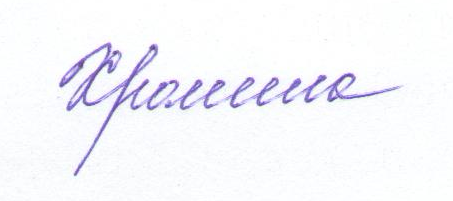 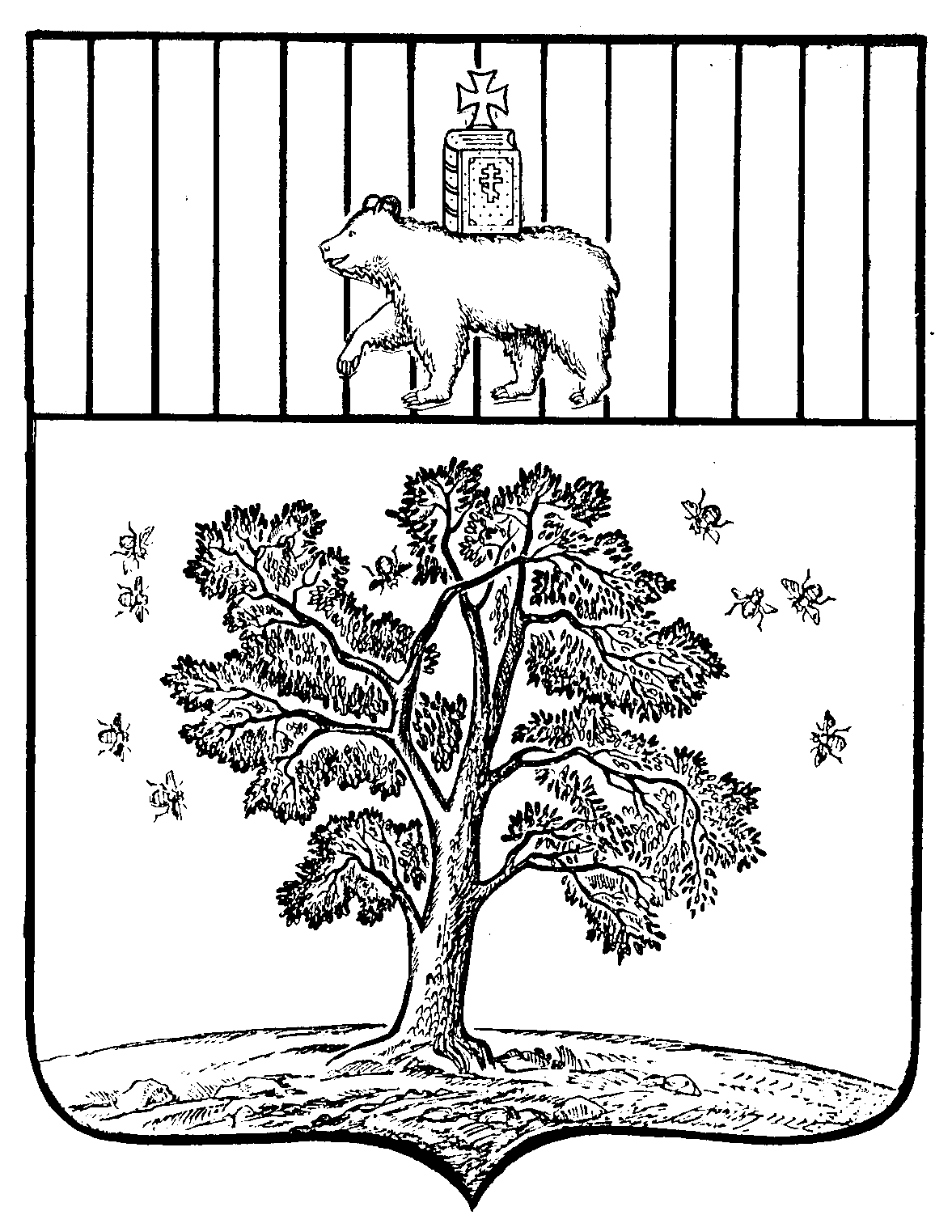 